Name: 										Date:9H World History									Mr. LipariMESOPOTAMIAI. Fertile Crescent	Tigris and Euphrates 	Irrigation	SiltII. City-States  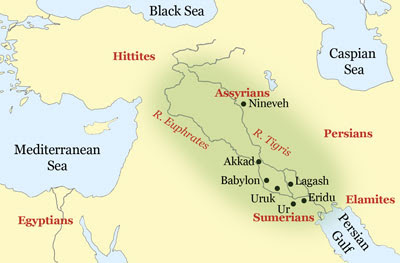 